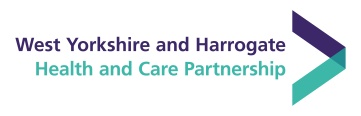 Your Information: Your Information: Your Information: Your Information: Your Information: Your Information: Your Information: Name:Mobile number:Main contact number:GP practice: Support worker (if applicable)About youAbout youAbout youAbout youAbout youYesNoReferring to the government advice are you at increased risk of severe illness from COVID-19?Referring to the government advice are you at increased risk of severe illness from COVID-19?Referring to the government advice are you at increased risk of severe illness from COVID-19?Referring to the government advice are you at increased risk of severe illness from COVID-19?Referring to the government advice are you at increased risk of severe illness from COVID-19?Do you have anyone who assists with your medication and/or day to day care?Do you have anyone who assists with your medication and/or day to day care?Do you have anyone who assists with your medication and/or day to day care?Do you have anyone who assists with your medication and/or day to day care?Do you have anyone who assists with your medication and/or day to day care?Do you live with any mental health illnesses which could be affected by loneliness and social isolation?Do you live with any mental health illnesses which could be affected by loneliness and social isolation?Do you live with any mental health illnesses which could be affected by loneliness and social isolation?Do you live with any mental health illnesses which could be affected by loneliness and social isolation?Do you live with any mental health illnesses which could be affected by loneliness and social isolation?Do you actively engage with any carer organisations, community support or mental health support groups?Do you actively engage with any carer organisations, community support or mental health support groups?Do you actively engage with any carer organisations, community support or mental health support groups?Do you actively engage with any carer organisations, community support or mental health support groups?Do you actively engage with any carer organisations, community support or mental health support groups?Are you able to connect with people (e.g. online or via phone) to reduce risks of social isolation?Are you able to connect with people (e.g. online or via phone) to reduce risks of social isolation?Are you able to connect with people (e.g. online or via phone) to reduce risks of social isolation?Are you able to connect with people (e.g. online or via phone) to reduce risks of social isolation?Are you able to connect with people (e.g. online or via phone) to reduce risks of social isolation?People in your life People in your life People in your life People in your life People in your life YesNoDo you have any children living with you? Do you have any children living with you? Do you have any children living with you? Do you have any children living with you? Do you have any children living with you? If you became ill, do you have someone you know that can help you?If you became ill, do you have someone you know that can help you?If you became ill, do you have someone you know that can help you?If you became ill, do you have someone you know that can help you?If you became ill, do you have someone you know that can help you?Do you have any other relatives living with you? e.g. elderly relativesDo you have any other relatives living with you? e.g. elderly relativesDo you have any other relatives living with you? e.g. elderly relativesDo you have any other relatives living with you? e.g. elderly relativesDo you have any other relatives living with you? e.g. elderly relativesDo you care for, or offer support to, anyone who does not live with you?Do you care for, or offer support to, anyone who does not live with you?Do you care for, or offer support to, anyone who does not live with you?Do you care for, or offer support to, anyone who does not live with you?Do you care for, or offer support to, anyone who does not live with you?Does your employer offer flexible working or have policies in place to support absence due to COVID-19?Does your employer offer flexible working or have policies in place to support absence due to COVID-19?Does your employer offer flexible working or have policies in place to support absence due to COVID-19?Does your employer offer flexible working or have policies in place to support absence due to COVID-19?Does your employer offer flexible working or have policies in place to support absence due to COVID-19?The practical stuffThe practical stuffThe practical stuffThe practical stuffThe practical stuffYesNoDo you rely on home delivery for food and/or medical prescriptions?Do you rely on home delivery for food and/or medical prescriptions?Do you rely on home delivery for food and/or medical prescriptions?Do you rely on home delivery for food and/or medical prescriptions?Do you rely on home delivery for food and/or medical prescriptions?Do you have someone who would be able to get food/medical prescriptions for you if you unable to?Do you have someone who would be able to get food/medical prescriptions for you if you unable to?Do you have someone who would be able to get food/medical prescriptions for you if you unable to?Do you have someone who would be able to get food/medical prescriptions for you if you unable to?Do you have someone who would be able to get food/medical prescriptions for you if you unable to?Does anyone have a spare key to your home? Do you have a key safe?Does anyone have a spare key to your home? Do you have a key safe?Does anyone have a spare key to your home? Do you have a key safe?Does anyone have a spare key to your home? Do you have a key safe?Does anyone have a spare key to your home? Do you have a key safe?Is there anything else you would need support with if you became ill?Is there anything else you would need support with if you became ill?Is there anything else you would need support with if you became ill?Is there anything else you would need support with if you became ill?Is there anything else you would need support with if you became ill?Please list below any emergency contacts or people identified within your support network:Please list below any emergency contacts or people identified within your support network:Please list below any emergency contacts or people identified within your support network:Please list below any emergency contacts or people identified within your support network:Please list below any emergency contacts or people identified within your support network:Please list below any emergency contacts or people identified within your support network:Please list below any emergency contacts or people identified within your support network:Name:Name:Contact number:Contact number:Availability:This person would help with:This person would help with:Name:Name:Contact number:Contact number:Availability:This person would help with:This person would help with:Name:Name:Contact number:Contact number:Availability:This person would help with:This person would help with:Notes: Please use this space to think about anything else you would need support with if you became ill.